Муниципальное бюджетное дошкольное образовательное учреждение  Детский сад № 19 «Гномик»	УТВЕРЖДАЮ		Заведующий МБДОУ Е.С.Медведева  Ежедневное меню основного питанияДата: 2.02.2024  г                     Возрастная категория: 1-3 года Длительность пребывания в детском саду:  12 ч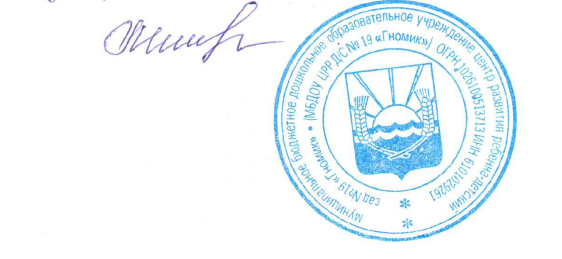 Прием пищиНаименование блюдаВес блюдаЭнергетическая ценностьЗавтракКаша манная молочная жидкая150178,7ЗавтракБутерброд с маслом и сыром3099ЗавтракЗавтракКофейный напиток с молоком и сахаром15089ЗавтракИтого за завтракИтого за завтрак330366,7Второй завтракБанан10096Второй завтракИтого за второй завтракИтого за второй завтрак10096ОбедСуп с фрикадельками170105,5ОбедРыба отварная6549,2ОбедМакаронные изделия отварные100140,73ОбедОвощи натуральные соленые406,3ОбедХлеб 2044ОбедКомпот из сухофруктов с сахаром15085,35ОбедОбедВсего за обед545431,03Всего за обед545431,03ПолдникСок15067,5ПолдникПирожок печеный45127,29ПолдникВсего за полдник195194,79Прием пищиНаименование блюдаВес блюдаЭнергетическая ценностьУжинБефстроганов из сердца80122,8УжинКаша рассыпчатая ячневая100175,33УжинХлеб 45103,1УжинЧай с сахаром  и лимоном15046,2Итого за ужинИтого за ужин375447,43Итого за день15451439,95Итого за день